Click Upload File on the Homepage under Process Payroll.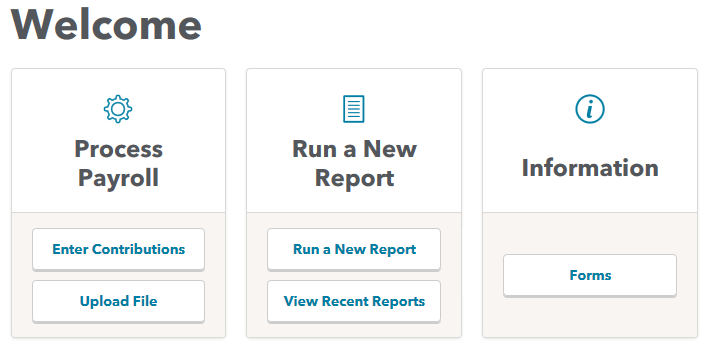 Select the site for which you’re submitting contributions, then select the file type. Click Continue.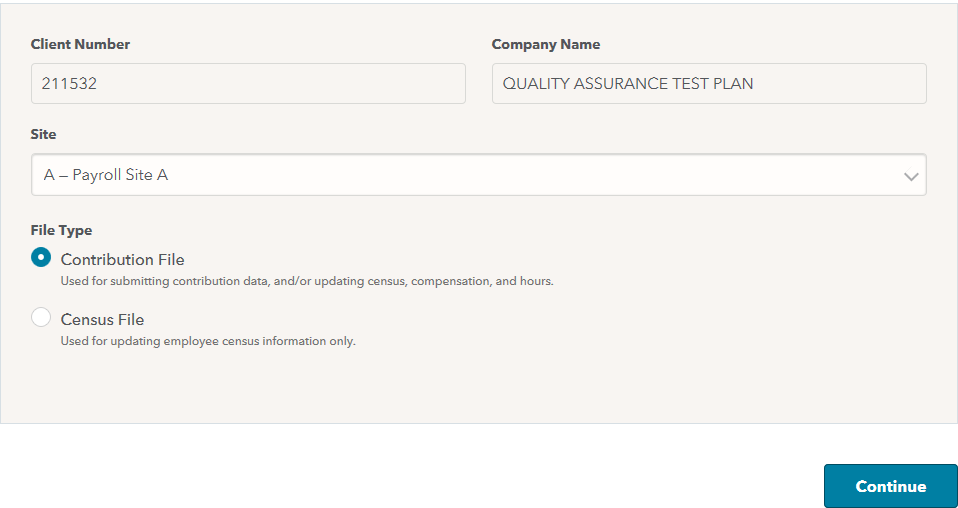 On the Contribution File Submission page, verify that the contribution date matches the payroll check date. Enter the totals for each contribution type being submitted. Include total compensation and total hours based on your plan setup.These totals should match your payroll reports.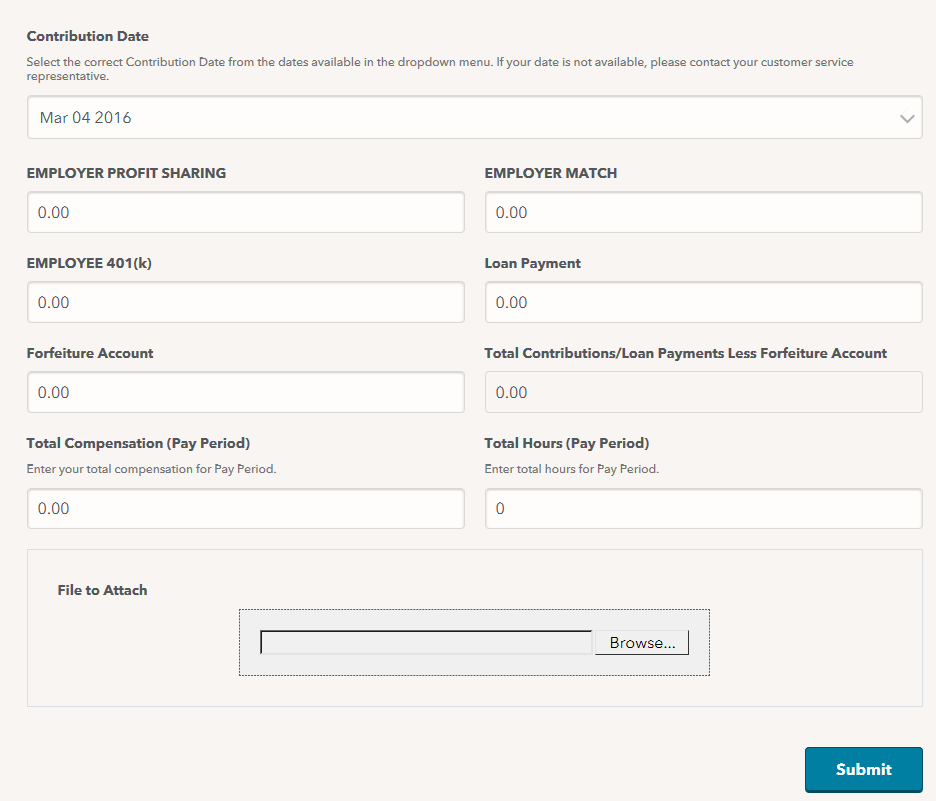 Click Browse to attach your contribution file.Click Submit.You’ll receive the following message: 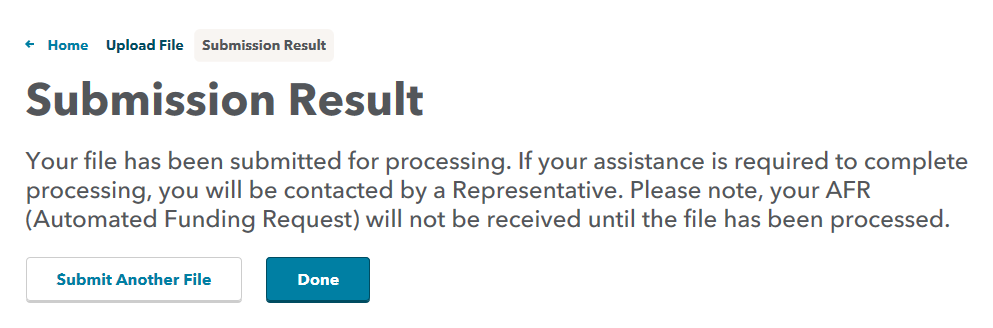 